ИВАНОВСКАЯ ОБЛАСТЬАДМИНИСТРАЦИЯ ЮЖСКОГО МУНИЦИПАЛЬНОГО РАЙОНАПОСТАНОВЛЕНИЕот ______________   № _______г. Южа О внесении изменений в постановление Администрации Южского муниципального района от 16.04.2020 № 297-п «Об утверждении административного регламента предоставления муниципальной услуги "Согласование создания места (площадки) накопления твердых коммунальных отходов на территории Южского муниципального района"
На основании экспертного заключения от 29.07.2020 № 2009, в целях приведения нормативного правового акта в соответствие с действующим законодательством, Администрация Южского муниципального района п о с т а н о в л я е т:1. Внести в постановление Администрации Южского муниципального района от 16.04.2020 № 297-п «Об утверждении административного регламента предоставления муниципальной услуги "Согласование создания места (площадки) накопления твердых коммунальных отходов на территории Южского муниципального района" (далее – постановление) следующие изменения:1.1. Пункт 2.13.1. административного регламента предоставления муниципальной услуги "Согласование создания места (площадки) накопления твердых коммунальных отходов на территории Южского муниципального района" (далее – Административный регламент), являющегося приложением к постановлению изложить в новой редакции:«2.13.1. Основаниями отказа уполномоченного органа в согласовании создания места (площадки) накопления твердых коммунальных отходов являются:а) несоответствие заявки установленной форме;б) несоответствие места (площадки) накопления твердых коммунальных отходов требованиям правил благоустройства Южского городского поселения Южского муниципального района, требованиям законодательства Российской Федерации в области санитарно-эпидемиологического благополучия населения, иного законодательства Российской Федерации, устанавливающего требования к местам (площадкам) накопления твердых коммунальных отходов. 1.2. Пункт 5.2 изложить в новой редакции:«5.2. Жалоба подается в письменной форме на бумажном носителе, в электронной форме в орган, предоставляющий муниципальную услугу.Жалобы на решения и действия (бездействие) руководителя органа, предоставляющего муниципальную услугу, подаются в вышестоящий орган (при его наличии) либо в случае его отсутствия рассматриваются непосредственно руководителем органа, предоставляющего муниципальную услугу.Жалоба на решения и действия (бездействие) органа, предоставляющего государственную услугу, органа, предоставляющего муниципальную услугу, должностного лица органа, предоставляющего государственную услугу, либо органа, предоставляющего муниципальную услугу, государственного или муниципального служащего, руководителя органа, предоставляющего государственную услугу, либо органа, предоставляющего муниципальную услугу, может быть направлена по почте, через многофункциональный центр, с использованием информационно-телекоммуникационной сети "Интернет", официального сайта органа, предоставляющего государственную услугу, органа, предоставляющего муниципальную услугу, единого портала государственных и муниципальных услуг либо регионального портала государственных и муниципальных услуг, а также может быть принята при личном приеме заявителя.»	2. Опубликовать настоящее постановление в официальном издании "Правовой Вестник Южского муниципального района", "Вестник Южского городского поселения" и разместить на официальном сайте Южского муниципального района в информационно-телекоммуникационной сети «Интернет».Глава Южского муниципального района                                            В. И. Оврашко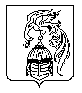 